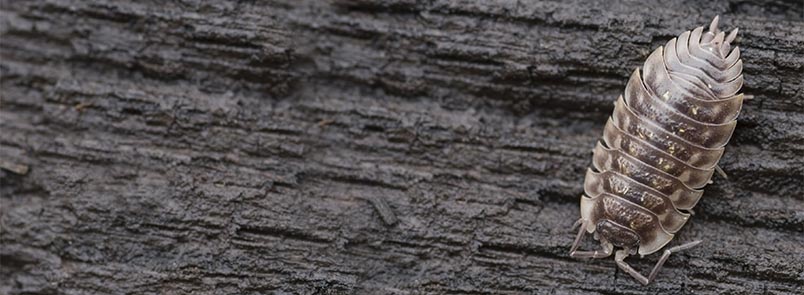 Wood Bug Experiment                                            By Sara, Bella, Emily and Emma 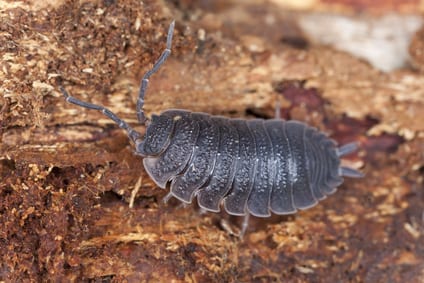 Habitat 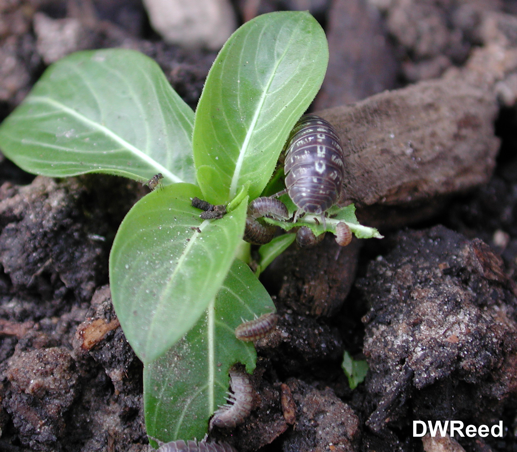 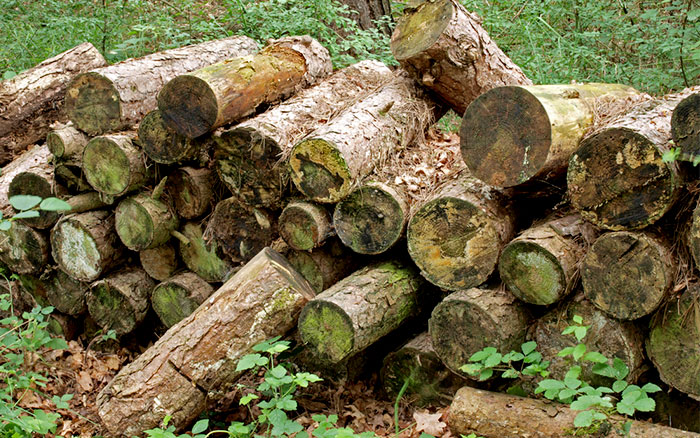 Wood bugs, also called pill bugs. They live in dark and moist places, such as under rocks, logs, outdoor potted plants or leaves. They like living in damp environments, where they feed on decaying vegetables.  Wood bugs generally eat leaves, decaying wood and other vegetations. Since they require a moist environment for them to live, they don’t survive indoors for more than a few days unless it is under moist or humid conditions.Hypothesis: If the wood bugs are motivated, then they will cross the line faster than the wood bugs 	           who aren’t.Materials: Food (potato)Wood BugsTapeDish with high rimTweezers Procedure: Find a dish with a high rimTape the finish line on the end of the dishTape the finish line of the other dish and add food behind itSet a timerAdd wood bugs to the other end of both dishesTime the two groups of wood bugs until they cross the lineRepeat experiment multiple timesCompare the data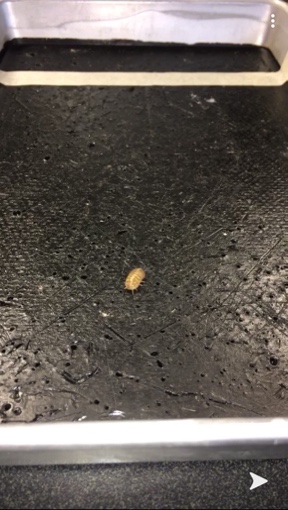 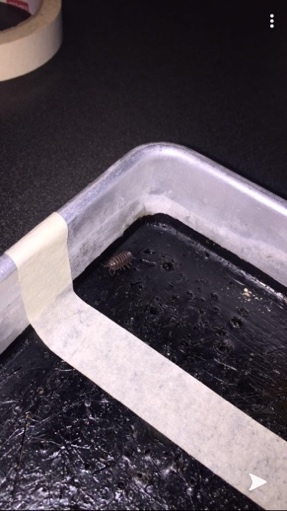 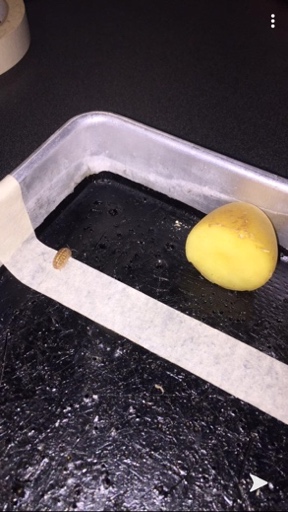 Data Table: Qualitive Observations: The bugs are faster when they have food at the finish line. They also often 			     followed the “leader” to the other side. Graph:            A bar graph to show how potato affects the speed of the wood bugs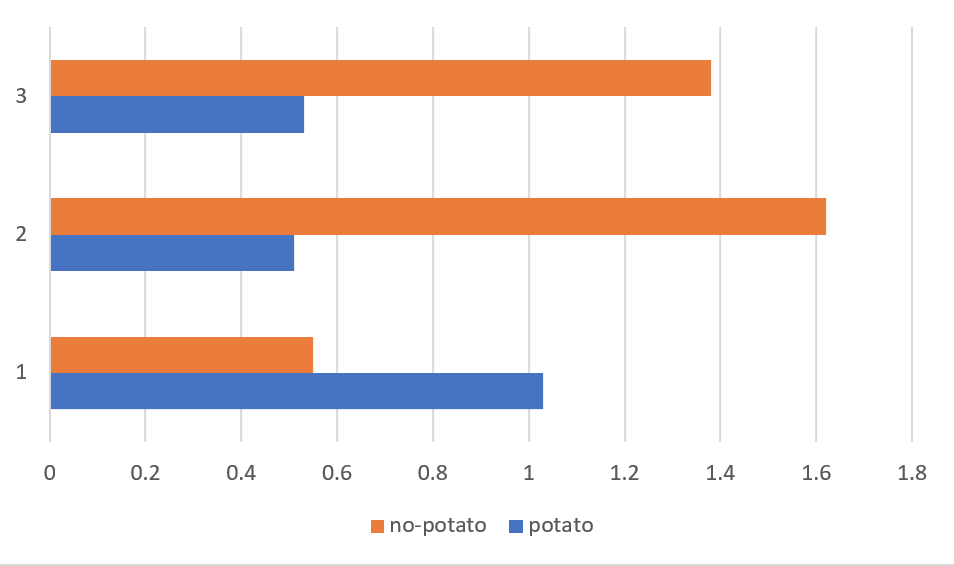 Conclusion: The data collected from the experiment shows the hypothesis was correct. We ran the test 	        three times without food and three times with half a potato. The runs with the potato were 	        on average 37 seconds faster than the runs without the potato.TrialsPotatoNo-Potato1st Run1:03 minutes54.6 seconds 2nd Run 50.8 seconds 1:62 minutes 3rd Run 53 seconds 1:38 minutes Overall Average 55.6 seconds 1:32 minutes 